Please read the Nomination Form Essentials in 2023 Awards | CIEEM  carefully before you begin to ensure you’re aware of all the submission guidelines and judging criteria.NominatorPerson(s) or Initiative Nominated for the Climate and Nature Action 2030 Award* N.B.: These would be the details that would appear on any certificate/trophy should the nomination be shortlisted.** N.B.: This is the individual who will be contacted should the entry be Shortlisted.At CIEEM, we are always looking to expand our new webinar programme. If the project is shortlisted for an award, would you be interested in giving a webinar?		Yes 		No N.B.: Please ensure that the Supporter has completed their section, which can be found at the end of this application, before submission to CIEEM.NominatorPlease describe the project or initiative and explain why it should receive the Climate and Nature Action 2030 Award. Maximum 1,000 words total. Please note: the total number of words for the Organisation: 3 criteria boxes should be no more than 1,000 words. The Supporter’s summary of the impact of the project can be an additional 500 words.Please note that your nomination text and supporting information will be the only pieces of information that the judges will use in their shortlisting, so please be as specific and evidence-based as possible in making your case.SupporterSupporter StatementPlease summarise the impact of the individual’s or initiative’s work against the award criteria in no more than 500 words. The judges are looking for evidence of the nominee’s merits, activities and achievements as relevant to the nomination.Please email this entry form and your supporting information (supporting information must be submitted as one PDF document, maximum of six pages, with no more than three external links included. Please ensure you include any photos, maps, graphs and diagrams within the 6 page limit) to awards@cieem.net by the closing date of Friday 13th January 2023. If you have any queries, please email or call 01962 868626.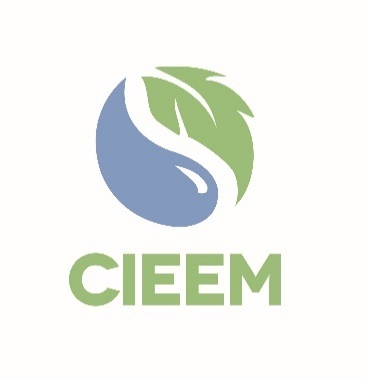 Awards 2023Climate and Nature Action 2030 Award
Nomination FormFull Name:Full Name:Membership Number:(If known)Membership Number:(If known)Email:Email:I declare that to the best of my knowledge the information provided is accurate and complete.I declare that to the best of my knowledge the information provided is accurate and complete.Individual(s) or Initiative Name*:Individual(s) or Initiative Contact Email (if known)**:Evidence of impact in raising awareness of the environmental crises in relation to people, policy or practice: 20 points.Impact of action taken at a local, national or international scale: 20 points.Action to promote the understanding of the inter-relationships between the climate emergency and biodiversity crisis: 10 points.Full Name:Full Name:Membership Number:(If applicable)Membership Number:(If applicable)Organisation:Organisation:Email:Email:I have completed the supporting statement and declare that to the best of my knowledge the information provided is accurate and complete. I am not a current employee of the planning authority.I have completed the supporting statement and declare that to the best of my knowledge the information provided is accurate and complete. I am not a current employee of the planning authority.Nomination Check ListNomination Check ListTo be completed by the Nominator Ensure 3 criteria boxes are completed, clearly explaining how the project meets the criteria and adhering to the word count. Supporter Statement – maximum 500 words, completed by a supporter (who can be a CIEEM member or non-member) who has not worked directly on the project but can complete a supporting statement summarising the impact of the project against the entry criteria. Judges will give weight to statement from independent supporter who can discuss the impact of the project.Ensure any photos, maps, graphs and diagrams are only included within your 6 page supporting info PDF. Failure to comply with this may result in your nomination becoming ineligible.Ensure your nomination form is submitted as a Word document. 